Έκθεση Προόδου Εκπόνησης Διπλωματικής ΕργασίαςΑπό Όνομα Επώνυμο Φοιτητή/ΦοιτήτριαςΑΜ Φοιτήτριας/ΦοιτητήΤίτλος: ΤίτλοςΕπιβλέπων/Επιβλέπουσα: Όνομα Επώνυμο, Ακαδημαϊκή θέσηΜέλη Συμβουλευτικής/Εξεταστικής Επιτροπής: (α) Α’ Μέλος (β) β΄ ΜέλοςΔίμηνο: 1ο, 2ο  κοκΣυνοπτική περιγραφή εργασίας που πραγματοποιήθηκε: Να αναφέρονται εν συντομία οι εργασίες που πραγματοποιήθηκαν, με σχετική τεκμηρίωση και βιβλιογραφία . Παραδοτέα/Επιτεύγματα:Να αναφέρονται τα παραδοτέα ή τα σημαντικά επιτεύγματα προόδου που παρήχθησαν ανά δίμηνο εργασίας, με βάση τη μεθοδολογία εκπόνησης στην πρόταση. Αυτά μπορεί να είναι: 1. Τεχνική αναφορά, 2. Αναφορά βιβλιογραφικής αναζήτησης, 3. Κώδικας (προτείνεται να συνοδεύεται με τεχνική αναφορά), 4. Αρχικά ή τελικά αποτελέσματα (πειραματική η θεωρητικά), 5. Κείμενο διπλωματικής εργασίας. Αποκλείσεις από το χρονοδιάγραμμα:Να αναφέρονται αποκλείσεις από το χρονοδιάγραμμα και σημαντικές δυσκολίες που αντιμετωπίζονται ή αντιμετωπίστηκαν, και να περιγράφονται με λεπτομέρεια οι ενέργειες για την επαναφορά στην ροή του χρονοδιαγράμματος εντός του επόμενου διμήνου.Άλλα σχόλια (φοιτητή ή/και διδάσκοντα):Όνομα Επώνυμο Φοιτητή  . . . . . . . . . . . . . . . . . . . . . . . . . . . . . . . . . . . . . . . . . . . . . . . . . . . . . . ΔΠΜΣ «Τεχνητή Νοημοσύνη»/ II-MSc “Artificial Intelligence”Μήνας /Month  00, 20XXΈγινε αποδεκτή από. . . . . . . . . . . . . . . . . . . . . . . . . . . . . . . . . . . . . . . . . . . . . . . . . . . . . . . . . . . . . Όνομα Επώνυμο Ακαδημαϊκός ΤίτλοςΕπιπλέπων/ουσαΈγινε αποδεκτή από. . . . . . . . . . . . . . . . . . . . . . . . . . . . . . . . . . . . . . . . . . . . . . . . . . . . . . . . . . . . . Όνομα Επώνυμο Ακαδημαϊκός ΤίτλοςΜέλος Εξεταστικής Επιτροπής Έγινε αποδεκτή από. . . . . . . . . . . . . . . . . . . . . . . . . . . . . . . . . . . . . . . . . . . . . . . . . . . . . . . . . . . . . .Όνομα Επώνυμο Ακαδημαϊκός ΤίτλοςΜέλος Εξεταστικής Επιτροπής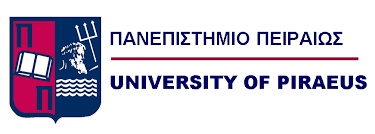 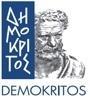 